                                   Беседа об электробезопасности в лагереНачались долгожданные летние каникулы. Но ребятам младших классов некогда отдыхать: начался летний лагерь. Хочется, чтобы дети, были в полной безопасности,  и лето прошло для всех весело, радостно и без происшествий. Преподаватели и воспитатели тщательно продумали лагерную программу. Для ребят была подготовлена беседа по правилам электробезопасности. Учитель Остапенко Н.И. затронула вопросы «электричество-друг или враг?», «производство электрической  энергии»,  «энергоустановки». Что же касается безопасности, на ярких слайдах были представлены правила осторожности с электричеством в быту, вблизи электрообъектов  и на улице.  После беседы были проведены практические занятия и ребята нарисовали рисунки, где изобразили все то, что им наиболее запомнилось.Начальник лагеря Столярова М.К.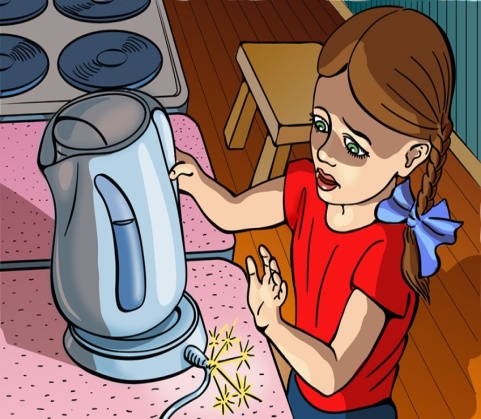 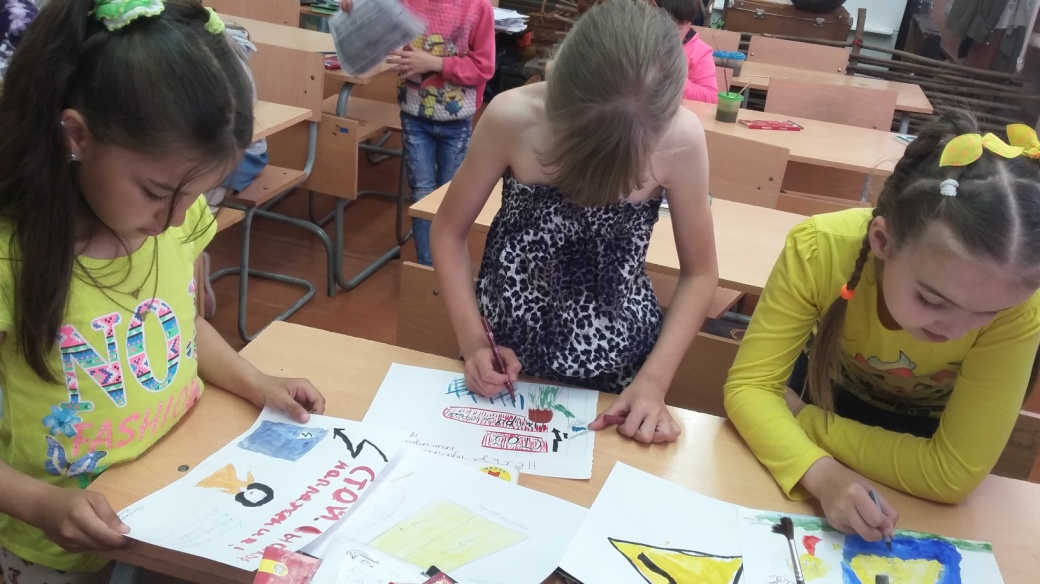 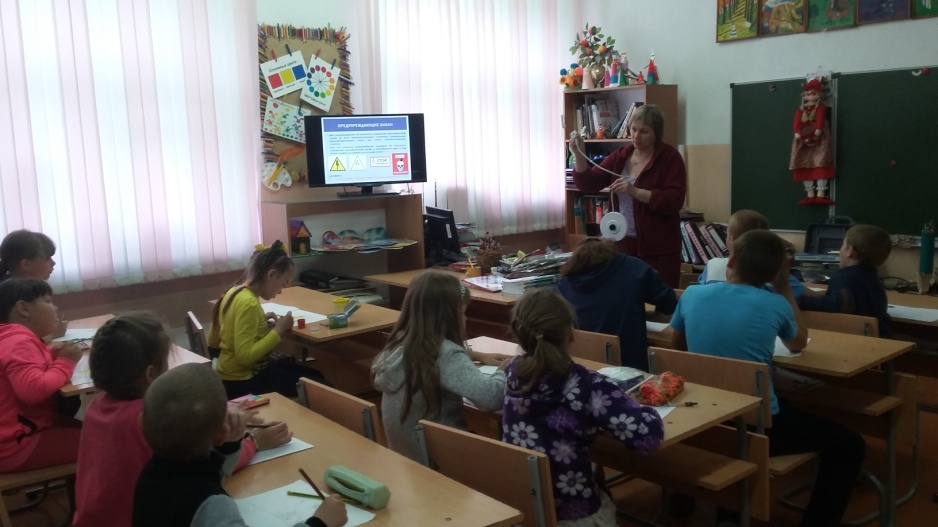 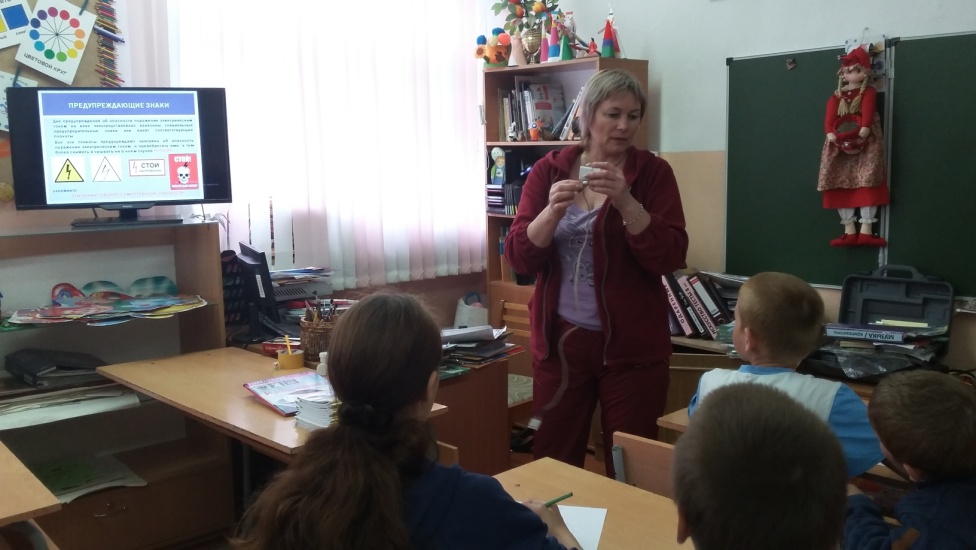 